Конкурс ДВЕРЕЙН! в 3-х номинациях:Самая Новогодняя дверь!Антиковидная дверь!Постковидная дверь!Победители в каждой номинации «Конкурса Дверей»будут определены Новогодней комиссией.А также ставший традиционным ПРИЗ ИНЕТ-СИМПАТИЙобщий для ВСЕХ номинаций «Конкурса дверей».Фотографии ДВЕРЕЙс указанием в письме № комнаты, № темы, ФИО и контактный телефон (обязательно)направляйте на MorkovinaAV@icg.sbras.ruдо 15:00 ч. 23 декабряГолосование будет проходить на нашей страничке  ВКОНТАКТЕ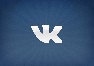 с 12:00 ч. 24 декабря до 12:00 ч. 27 декабря.Желаем творческих свершений,Неиссякаемых идей,Чудесных новых воплощенийИ на одной волне друзей!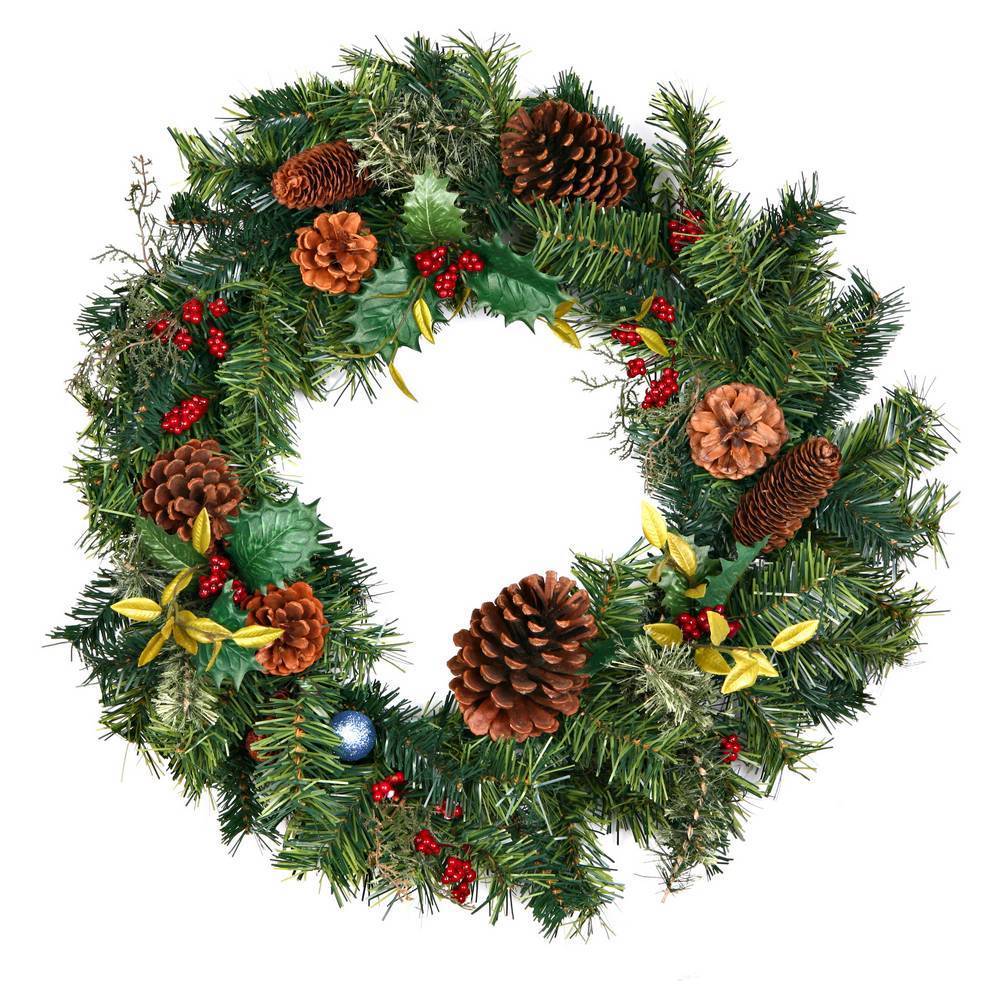 